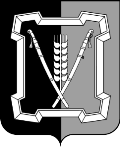 АДМИНИСТРАЦИЯ  КУРСКОГО  МУНИЦИПАЛЬНОГО  ОКРУГАСТАВРОПОЛЬСКОГО КРАЯП О С Т А Н О В Л Е Н И Е20 февраля 2023 г.	ст-ца Курская	  № 145О внесении изменений в схему размещения нестационарных торговых объектов на земельных участках, в зданиях, строениях, сооружениях, расположенных на территории Курского муниципального округа Ставропольского края на 2021 - 2024 годы, утвержденную постановлением администрации Курского муниципального округа Ставропольского края от 12 мая 2021 г. № 426В соответствии с Порядком разработки и утверждения схемы размещения нестационарных торговых объектов органами местного самоуправления муниципальных образований Ставропольского края, утвержденным приказом комитета Ставропольского края по пищевой и перерабатывающей промышленности, торговле и лицензированию от 01 июля 2010 г. № 87о/д, администрация Курского муниципального округа Ставропольского краяПОСТАНОВЛЯЕТ:1. Утвердить прилагаемые изменения, которые вносятся в схему размещения  нестационарных торговых объектов на земельных участках, в зданиях, строениях, сооружениях, расположенных на  территории Курского муниципального округа Ставропольского края, на 2021 - 2024 годы, утвержденную постановлением администрации Курского муниципального округа Ставропольского края от 12 мая 2021 г. № 426 (с изменениями, внесенными постановлениями администрации Курского муниципального округа Ставропольского края от 05 сентября 2022 г. № 924, от 24 октября 2022 г. № 1235) .2. Отделу по организационным и общим вопросам администрации Курского муниципального округа Ставропольского края официально обнародовать настоящее постановление на официальном сайте администрации Курского муниципального округа Ставропольского края в информационно-теле-комкоммуникационной сети «Интернет».3. Настоящее постановление вступает в силу со дня его официального обнародования на официальном сайте администрации Курского муниципального  округа  Ставропольского  края   в  информационно-телекоммуника-2ционной сети «Интернет».Заместитель главы администрацииКурского муниципального округаСтавропольского края			                                              О.Н.СидоренкоУТВЕРЖДЕНЫпостановлением администрацииКурского муниципального округаСтавропольского краяот 20 февраля 2023 г. № 145ИЗМЕНЕНИЯ, которые вносятся в схему размещения  нестационарных торговых объектов на земельных участках, в зданиях, строениях, сооружениях, расположенных на территории Курского муниципального округа Ставропольского края,на 2021 - 2024 годыДополнить строкой 40 следующего содержания:Заместитель главы администрацииКурского муниципального округаСтавропольского края                                                                    О.В.Богаевская«12345640.Село Ростовановское, улица Ленина, 7а, на прилегающей территории2торговая палаткасельскохозяйственная продукцияс 06.02.2023 по 31.12.202440.Село Ростовановское, улица Ленина, 7а, на прилегающей территории2торговая палаткаплодоовощная продукцияс 06.02.2023 по 31.12.202440.Село Ростовановское, улица Ленина, 7а, на прилегающей территории1торговая палаткапродовольственные товарыс 06.02.2023 по 31.12.202440.Село Ростовановское, улица Ленина, 7а, на прилегающей территории1автомагазинпродовольственные товарыс 06.02.2023 по 31.12.202440.Село Ростовановское, улица Ленина, 7а, на прилегающей территории1автомагазинтовары повседневного спроса с 06.02.2023 по 31.12.202440.Село Ростовановское, улица Ленина, 7а, на прилегающей территории1торговая палаткатовары повседневного спросас 06.02.2023 по 31.12.2024».